PRAEC convoca estudantes do cadastro de reserva do CPCE (Edital Nº 01/2017 - PRAEC/UFPI)A Pró-Reitoria de Assuntos Estudantis e Comunitários - PRAEC, por meio do Núcleo de Assistência Estudantil – NAE do Campus Profª Cinobelina Elvas -CPCE, convoca 56 (cinquenta e seis) estudantes do cadastro de reserva da Bolsa de Apoio Estudantil – BAE, Auxílio Creche-AC e Auxílio Residência-AR,  conforme Edital Nº 01/2017 - PRAEC/UFPI. Os/as estudantes convocados/as deverão comparecer ao Núcleo de Assistência Estudantil – NAE, no período de 22 a 29 de setembro de 2017, para assinatura do Termo de Compromisso. Os/as estudantes selecionados/as devem entregar, obrigatoriamente:– Atestado de Matrícula 2017.2;– Histórico Escolar da UFPI (atualizado);- Cadastro de Pessoas Físicas – CPF;– Comprovante bancário (conta corrente nominal).Confira os convocados do Auxílio Creche (AC) aquiConfira os convocados da Bolsa de Apoio Estudantil (BAE) aquiConfira os convocados do Auxílio Residência (AR) aqui OBS: Os/as estudantes que não comparecerem no período indicado serão considerados desistentes. Os/as estudantes que ainda se mantiverem no cadastro de reserva dos benefícios devem ficar, frequentemente, atentos ao site da UFPI e página da PRAEC, pois novas convocações poderão acontecer em breve e ao longo do período letivo.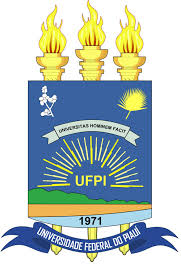 MINISTÉRIO DA EDUCAÇÃOUNIVERSIDADE FEDERAL DO PIAUÍ – UFPIPRÓ-REITORIA DE ASSUNTOS ESTUDANTIS E COMUNITÁRIOS - PRAECCAMPUS PROFª CINOBELINA ELVAS – BOM JESUS (PI)NÚCLEO DE ASSISTÊNCIA ESTUDANTIL - NAE